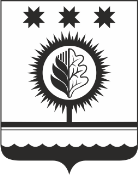 О подготовке проекта генерального плана Шумерлинского муниципального округа Чувашской Республики В соответствии со статьей 24 Градостроительного кодекса Российской Федерации, Федеральным законом от 6 октября 2003 г. № 131-ФЗ «Об общих принципах организации местного самоуправления в Российской Федерации», Уставом Шумерлинского муниципального округа, постановлением администрации Шумерлинского муниципального округа от 18.02.2022 № 80 «Об утверждении Порядка подготовки и утверждения генерального плана Шумерлинского муниципального округа и  его реализации»п о с т а н о в л я ю:1. Приступить к подготовке проекта генерального плана Шумерлинского муниципального округа Чувашской Республики.2. Назначить первого заместителя главы администрации – начальника Управления по благоустройству и развитию территорий администрации Шумерлинского муниципального округа Чувашской Республики Головина Д.И. лицом, ответственным за исполнение настоящего постановления.3. Настоящее постановление подлежит размещению в издании «Вестник Шумерлинского района» и на официальном сайте Шумерлинского муниципального округа в информационно-телекоммуникационной сети Интернет..Врио главы администрации Шумерлинского муниципального округа	              Т.А. Караганова   Согласовано:_________________  Головин Д.И.Первый заместитиель главы администрации-начальник  Управления по благоустройству иразвитию территорий администраци муниципального округа.___________________Макарова Н.А..начальник отдела правового обеспечения администрации Шумерлинского муниципального округа.ЧĂВАШ  РЕСПУБЛИКИÇĚМĚРЛЕ МУНИЦИПАЛЛĂОКРУГĔН ПУÇЛĂХĚЙЫШĂНУ16.03.2022  1 № Çěмěрле хулиЧУВАШСКАЯ РЕСПУБЛИКАГЛАВАШУМЕРЛИНСКОГО МУНИЦИПАЛЬНОГО ОКРУГА ПОСТАНОВЛЕНИЕ16.03.2022 № 1   г. Шумерля